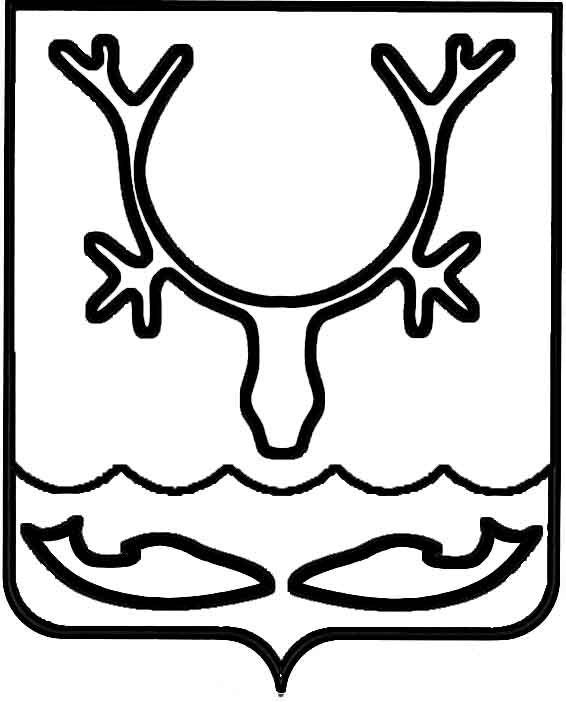 Администрация МО "Городской округ "Город Нарьян-Мар"ПОСТАНОВЛЕНИЕот “____” __________________ № ____________		г. Нарьян-МарВ целях приведения нормативных правовых актов в соответствие 
с действующим законодательством Российской Федерации, руководствуясь Федеральным законом от 06.10.2003 № 131-ФЗ "Об общих принципах организации местного самоуправления в Российской Федерации", Администрация МО "Городской округ "Город Нарьян-Мар" П О С Т А Н О В Л Я Е Т:Внести в постановление Администрации МО "Городской округ "Город Нарьян-Мар" от 25.01.2019 № 93 "О внесении изменений в Положение "Об оплате труда работников муниципальных предприятий МО "Городской округ "Город Нарьян-Мар", утвержденное постановлением Администрации МО "Городской округ "Город Нарьян-Мар" от 18.04.2007 № 548" следующее изменение:Пункт второй постановления изложить в следующей редакции:"2.	Настоящее постановление вступает в силу со дня его официального опубликования.".Настоящее постановление вступает в силу со дня его официального опубликования.0402.2019124О внесении изменения в постановление Администрации МО "Городской округ "Город Нарьян-Мар" от 25.01.2019 № 93 Глава МО "Городской округ "Город Нарьян-Мар" О.О.Белак